讲师介绍一、主讲人简介    吴曼律师现为君合律师事务所合伙人、律师，专注于证券合规领域，包括面向上市公司、证券公司、基金公司、保险机构、境外机构投资者等提供合规培训、合规咨询、合规有效性评估、危机管理及证券争议解决等法律服务。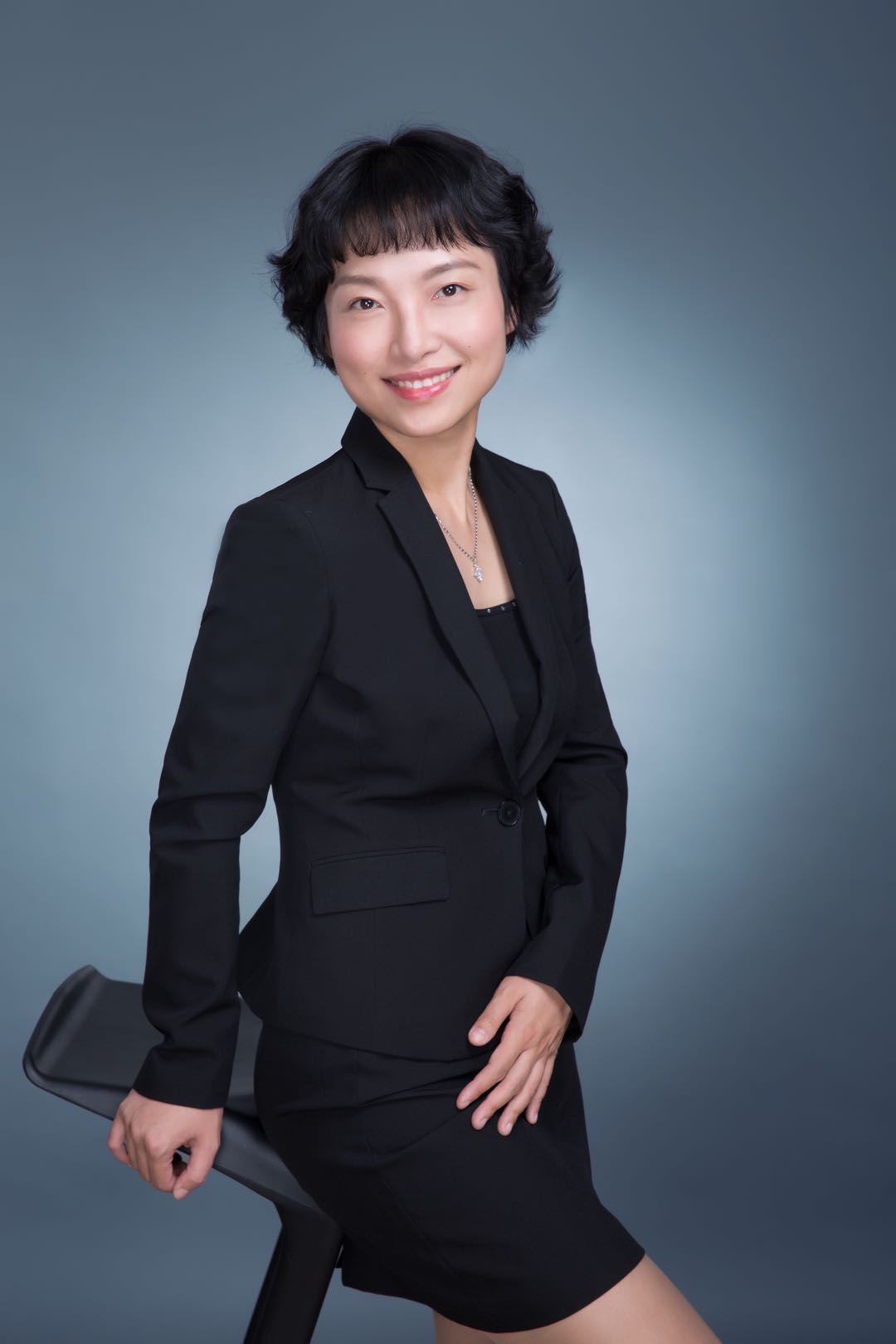 加入君合之前，吴曼律师曾在中国证监会系统工作13年，具有丰富的一线监管及稽查执法工作经验，多次参与资本市场法规制定，查办过多起证券违法违规大要案，并曾负责前海自贸区资本市场改革创新及跨境监管工作。二、培训主题新《证券法》对会计师执业的影响及典型案例分析。主要内容是围绕《证券法》修订，解读新《证券法》中与会计师相关的重点条文，并结合行业典型案例，分析未来监管环境及司法环境的变化趋势及对会计师执业的影响，提出应对建议。